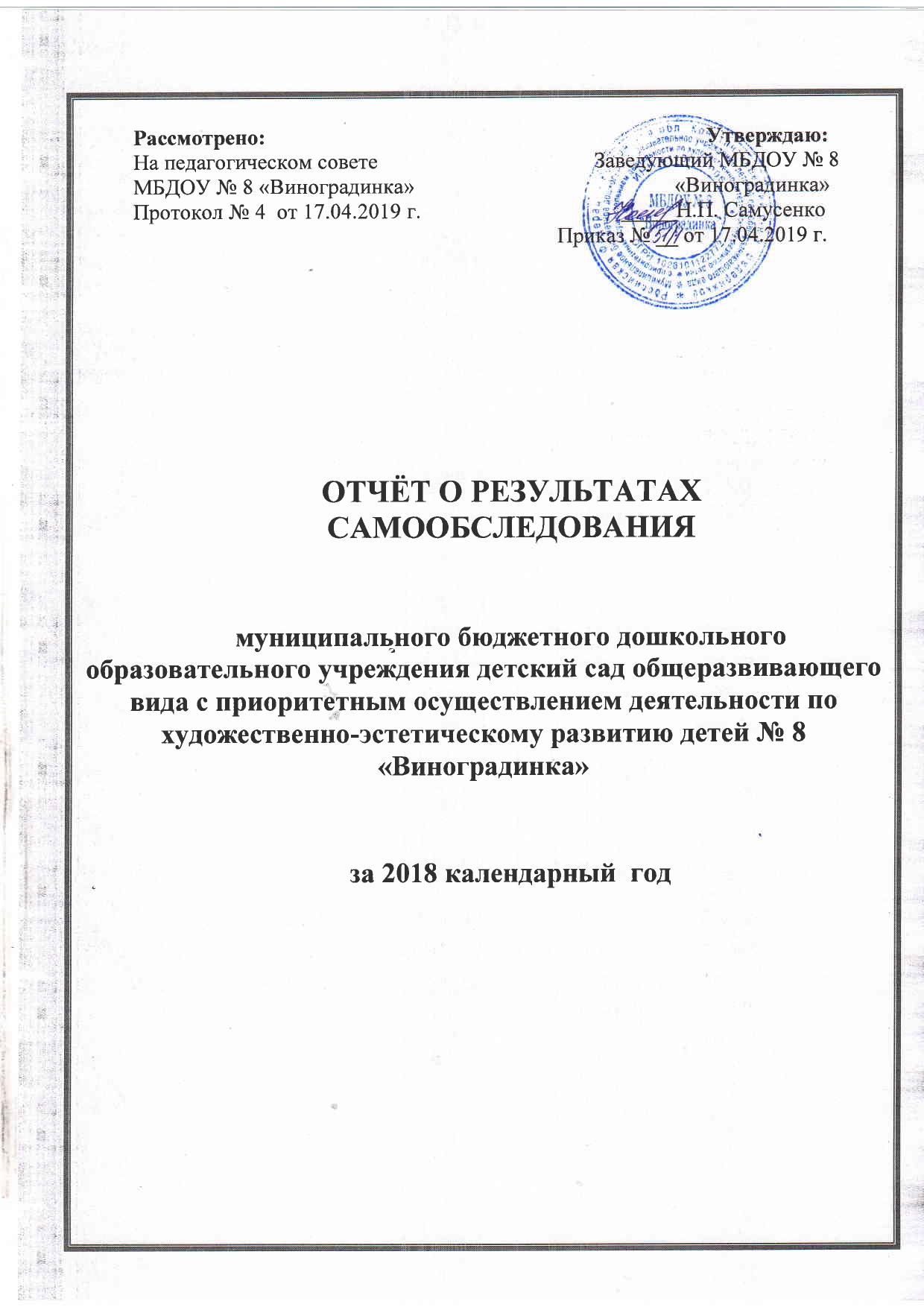 ПОЯСНИТЕЛЬНАЯ ЗАПИСКАВ соответствии с Приказом Министерства образования и науки Российской Федерации от 14 июня 2013г. No462г. «Об утверждении Порядка проведения самообследования образовательной организацией» и Приказом Министерства образования науки Российской Федерации от 10 декабря 2013г. No1324 «Об утверждении показателей деятельности образовательной организации, подлежащей самообследованию» (Зарегистрировано в Минюсте России 28.01.2014 No31135) в период с 26 марта по 16 апреля 2018 года было проведено самообследование в МБДОУ № 8 «Виноградинка». Самообследование проводилось с целью обеспечения доступности и открытости информации о деятельности дошкольного образовательного учреждения (далее - ДОУ). В процессе самообследования проведена оценка образовательной деятельности, системы управления ДОУ, содержания и качества подготовки воспитанников, организация воспитательно-образовательного процесса, анализ движения воспитанников, качества кадрового, учебно-методического, библиотечно-информационного обеспечения, материально-технической базы, функционирования внутренней системы оценки качества образования, анализ показателей деятельности ДОУ. Процедура самообследования способствует: рефлексивной оценке результатов деятельности педагогического коллектива, осознанию своих целей и задач и степени их достижения. Возможности заявить о своих достижениях, отличительных показателях. Отметить существующие проблемные зоны. Задать вектор дальнейшего развития дошкольного учреждения.Источники информации: нормативно-правовые документы, рабочие документы, регламентирующие направления деятельности ДОУ (аналитические материалы, планы и анализы работы, программы, расписания НОД, дополнительного образования, статистические данные).Образовательная деятельность.Общая характеристика ДОО:Муниципальное бюджетное дошкольное образовательное учреждение детский сад общеразвивающего вида с приоритетным осуществлением деятельности по художественно-эстетическому развитию детей № 8 «Виноградинка» введено в эксплуатацию в 1970 году.Организационно-правовая форма: муниципальное бюджетное учреждение.Вид учреждения: детский сад общеразвивающего вида с приоритетным осуществлением деятельности по художественно-эстетическому развитию детей.Тип образовательной организации: дошкольная образовательная организация. Правоустанавливающие документы:Лицензия на право ведения образовательной деятельности регистрационный № 1564 Серия 61 № 000681, Срок действия - бессрочно.Лицензия на право осуществления медицинской деятельности № ЛО-61-01-001327 от 08. 09.2010 г.;Устав Муниципального бюджетного дошкольного образовательного учреждения  детский сад общеразвивающего вида с приоритетным осуществлением деятельности по художественно-эстетическому развитию детей № 8 «Виноградинка» (Приказ МУ «Отдел образования Администрации Константиновского района» № 393 от 28.10.2016г.); Договор с Учредителем от 27.06.2011г.;1.3. Общие сведения об образовательной деятельностиМестонахождение: 347267, Ростовская область, Константиновский район, хутор Ведерников, 3й переулок, № 8.Режим работы: детский сад работает 5 дней в неделю с 7.30 до 18.00, по 10,5 часовому режиму. Выходные дни - суббота, воскресенье, общегосударственные праздники.Проектная наполняемость учреждения - 75 детей.Функционируют 3 группы общеразвивающей направленности:I младшая группа – для детей 1, 6 - 3 лет – 13 человекСмешанная группа (II младшая группа и средняя) – для детей с 3х до 5 лет – 29 человекСмешанная группа (старшая и подготовительная) – для детей с 5 до 7 лет – 35 человекВ 2018 году детский сад посещало - 77 детей, из них девочек – 32 (42 %) и мальчиков - 45 (58 %)Дошкольное учреждение укомплектовано детьми на 103 %.Вывод: МБДОУ № 8 «Виноградинка» функционирует в соответствии с нормативными документами в сфере образования Российской Федерации. Контингент воспитанников социально благополучный. Прием детей в МБДОУ  осуществляется в соответствии с Положением «О порядке приема на обучение по образовательным программам дошкольного образования». Основанием для зачисления является направление МУ «Отдел образования Администрации Константиновского района», заявление родителей (законных представителей) и медицинская карта ребенка. С каждым родителем (законным представителем) заключается договор.Система управления ДООНормативно-правовое обеспечение управления ДОО.Муниципальное бюджетное дошкольное образовательное учреждение детский сад общеразвивающего вида с приоритетным осуществлением деятельности по художественно-эстетическому развитию детей № 8 «Виноградинка» в своей деятельности руководствуется:- Федеральным законом Российской Федерации «Об образовании в Российской Федерации» от 29.12.2012 г. № 273 – ФЗ- Приказом Минобрнауки России от 30.08.2013 N 1014 "Об утверждении Порядка организации и осуществления образовательной деятельности по основным общеобразовательным программам дошкольного образования" (Зарегистрировано в Минюсте России 26.09.2013 N 30038)- Приказом Министерства образования и науки Российской Федерации от 14.11.2013г №1155 «Об утверждении федерального государственного образовательного стандарта дошкольного образования»- «Санитарно-эпидемиологическими требованиями к устройству, содержанию и организации режима работы дошкольных образовательных учреждений» 2.4.1.3049-13; утвержденными постановлением Главного государственного санитарного врача РФ от 15.05.2013 № 26- Локальными актами МБДОУ №8 «Виноградинка»Характеристика системы управления ДОО.Управление МБДОУ осуществляется в соответствии с законом РФ «Об  образовании в РФ» на  основе принципов единоначалия и самоуправления.Учредителем и собственником имущества МБДОУ является муниципальное образование «Константиновский район».Функции и полномочия Учредителя МБДОУ осуществляет  Муниципальное учреждение «Отдел образования Администрации Константиновского района» (далее – Учредитель).Место нахождения Учредителя: 347250,Российская Федерация, Ростовская область, Константиновский район, г. Константиновск, ул. Ленина, 20.Согласно закону № 273 от 29.12.2012 г. «Об  образовании в Российской  Федерации» и в соответствии с Уставом  МБДОУ, органами самоуправления являются: Общее собрание  трудового  коллектива, Педагогический Совет, Родительский комитет.Непосредственное руководство МБДОУ осуществляет заведующий, который организует работу в соответствии с законодательством РФ и несет ответственность перед воспитанниками, их родителями (законными представителями), государством, обществом и Учредителем за результаты своей  деятельности в соответствии с функциональными  обязанностями.Общее  руководство ДОУ осуществляет Общее собрание  трудового коллектива.Общее  собрание трудового коллектива:  - избирает общественные органы, - рассматривает вопросы о заключении с заведующим МБДОУ коллективного договора, - разрабатывает  правила внутреннего трудового распорядка, годовой план работы МБДОУ, локальные акты по вопросам, отнесенным к своей  компетенции- принимает Устав, изменения к нему, - вносит предложения Учредителю по улучшению финансово- хозяйственной деятельности МБДОУ.Управление педагогической деятельностью осуществляет Педагогический совет МБДОУ.Педагогический совет: - определяет направления образовательной деятельности МБДОУ, - обсуждает вопросы содержания, форм и методов образовательного процесса, планирования образовательной деятельности МБДОУ, - рассматривает вопросы повышения квалификации и переподготовки кадров, форм и методов образовательного процесса, - организует выявление, обобщение, распространение, внедрение педагогического опыта, - рассматривает вопросы организации платных образовательных услуг родителям(законным представителям), - заслушивает отчеты заведующего о создании условий для реализации образовательных программ.Общее родительское собрание ДОУ и родительский комитет: -  коллегиальный орган общественного самоуправления, действующий в целях развития и совершенствования воспитательно - образовательного процесса, взаимодействия родительской общественности МБДОУ.Управляющий Совет ДОО - осуществляет следующие функции: утверждает локальные акты образовательного учреждения, составляет смету расходов бюджетных средств, согласовывает выбор инновационных программ и технологий и другое. Основными задачами Совета являются: определение направления развития Учреждения; повышение эффективности его финансово-хозяйственной деятельности; содействие созданию оптимальных условий и форм организации образовательного процесса; контроль за соблюдением здоровых и безопасных условий обучения, воспитания и труда, продолжить осуществлять защиту прав и законных интересов детей и родителей (законных представителей);  принимает участие в организации и проведении мероприятий,  не предусмотренных учебным планом.Для эффективного управления ДОУ разработаны и внедрены в деятельность следующие локальные акты:-Устав МБДОУ- Образовательная программа дошкольного образования МБДОУ № 8;- Штатное расписание ДОУ;- Должностные инструкции, определяющие обязанности работников ДОО;- Правила внутреннего трудового распорядка ДОО;- Инструкции по организации охраны жизни и здоровья детей в ДОУ;- Положение о Педагогическом совете;- Годовой план работы;- Положение об оплате труда работников ДОО;- Договором между МБДОУ и родителями (законными представителями);- Правила приема в учреждение и отчисления детей;- Положение о защите персональных данных работников и др.Таким образом, в ДОУ реализуется возможность участия в управлении детским садом всех участников образовательного процесса. Заведующий детским садом занимает место координатора стратегических направлений. В детском саду функционирует Первичная профсоюзная организация.Вывод: Образовательное учреждение функционирует в соответствии с нормативными документами в сфере образования Российской Федерации. Структура и механизм управления дошкольным учреждением определяет его стабильное функционирование.Содержание и качество  подготовки воспитанников.Анализ реализации основной образовательной программы дошкольного образования (ООПДО)МБДОУ № 8 «Виноградинка» осуществляет образовательную деятельность по программам дошкольного образования на основании лицензии, выданной Региональной службой по надзору и контролю в сфере образования Ростовской области регистрационный № 1564 Серия 61 № 000681, срок действия - бессрочно. Образовательная деятельность осуществляется в соответствии с примерной основной образовательной программой дошкольного образования. Содержание программы соответствует основным положениям возрастной психологии и дошкольной педагогики; выстроено с учетом принципа интеграции образовательных областей в соответствии с возрастными возможностями и особенностями воспитанников, спецификой и возможностями образовательных областей. Программа основана на комплексно – тематическом принципе построения образовательного процесса; предусматривает решение программных образовательных задач в совместной деятельности взрослого и детей и самостоятельной деятельности детей не только в рамках непосредственно образовательной деятельности, но и при проведении режимных моментов в соответствии со спецификой дошкольного образования.Программа составлена в соответствии с образовательными областями: «Физическое развитие», «Социально – коммуникативное развитие», «Познавательное развитие», «Речевое развитие», «Художественно – эстетическое развитие». Реализация каждого направления предполагает решение специфических задач во всех видах детской деятельности, имеющих место в режимных моментах дня дошкольного учреждения: режимные моменты, игровая деятельность; специально организованные традиционные и интегрированные занятия; индивидуальная и подгрупповая работа; самостоятельная деятельность; опыты и экспериментирование.Задачи по реализации Программы определены на основе анализа результатов педагогической деятельности предыдущего учебного года. С целью их реализации был разработан годовой план учебно-воспитательной работы, составлено расписание непосредственно-образовательной деятельности, которое соответствует возрастным нормам нагрузки, определенными СанПиН. С целью осуществления коррекционного направления развития воспитанников реализуются следующие парциальные программы и методики:«Программа коррекционного обучения и воспитания детей с общим недоразвитием речи 6 - 7-го года жизни» Г.А. Каше, Т. Б. Филичева, Г. В. Чиркина, Москва, 2005 год;«Программа обучения детей с фонетико-фонематическим недоразвитием Каше, Т. Б. Филичевой, Г. В. Чиркиной, Москва, 2005 год;Примерная программа коррекционно-развивающей работы в логопедической группе для детей с общим недоразвитием речи (с 4 до 7 лет) Н.В. Нищева;Качество подготовки воспитанников.Мониторинг оценки качества реализации образовательной программы МБДОУ № 8 «Виноградинка» осуществлялся через педагогические наблюдения, организуемые воспитателями и специалистами, основывался на анализе достижения детьми промежуточных результатов, которые описаны в каждом разделе образовательной программы. На основании Приказа Минобрнауки России от 17 октября 2013 года №1155 «Об утверждении федерального государственного образовательного стандарта дошкольного образования», в целях оценки эффективности педагогических действий и лежащей в основе их дальнейшего планирования проводилась оценка индивидуального развития детей.Средний показатель освоения  Программы по пяти образовательным областям составил 81.2%. Низких показателей по освоению ООП нет. Такой результат указывает, что педагоги качественно вели образовательный процесс в течение учебного года, реализуя содержание каждой образовательной области через принцип интеграции в различных формах работы. Тем не менее, результат мониторинга оценки качества реализации образовательной программы выпускниками МБДОУ № 8 «Виноградинка» позволяет сделать следующий вывод: необходимо индивидуализировать образование за счёт поддержки воспитанников, имеющих недостаточный уровень развития.Вывод: Образовательная программа дошкольного образования МБДОУ № 8 «Виноградинка» реализуется в полном объеме. Использование новых педагогических технологий (здоровьесберегающие, информационно-коммуникативные, проектной деятельности) позволило повысить уровень освоения детьми образовательной программы ДОУ. Содержание учебного процесса в ДОУ организовано в соответствии с требованиями, предъявляемыми законодательством к дошкольному образованию и направлено на сохранение и укрепление здоровья воспитанников, предоставление равных возможностей для полноценного развития каждого ребёнка.Организация учебного процессаПредметом деятельности  МБДОУ № 8 «Виноградинка» является оказание услуг в сфере образования: организация и осуществление образовательной деятельности по образовательным программам, присмотр и уход за детьми, обеспечение охраны здоровья и создание благоприятных условий для разностороннего развития личности, в том числе возможности удовлетворения потребностей воспитанников в получении дополнительного образования.Задачами Учреждения являются:Предоставление бесплатного дошкольного образования по основной образовательной программе и дополнительным программам дошкольного образования;Обеспечение охраны жизни и укрепление физического и психического здоровья детей;Взаимодействие с семьями детей для обеспечения полноценного развития детей; оказание консультативной и методической помощи родителям (законным представителям) по вопросам воспитания, обучения и развития детей;Создание благоприятных условий, способствующих интеллектуальному, личностному, эмоциональному и физическому развитию ребенка;Создание условий для осуществления необходимой коррекции отклонений в развитии ребенка;Удовлетворение потребностей семьи в дополнительных образовательных и иных услугах;Взаимодействие с семьей для обеспечения всестороннего развития ребенка;Разработка и внедрение новых организационно-педагогических форм и методов образования дошкольников с учетом индивидуальных способностей детей и запросов родителей (законных представителей).Обеспечение физического, социально – коммуникативного, познавательного, речевого, художественно – эстетического развития детей.Основные виды деятельности ДОУРеализация основной образовательной программы дошкольного образования;Воспитание, обучение и развитие, а также присмотр, уход и оздоровление детей;Оказание государственной услуги по предоставлению дошкольного образования;Материально-техническое обеспечение и оснащение образовательного процесса, оборудование помещений в соответствии с государственными и местными нормами, и требованиями;Использование и совершенствование методик образовательного процесса и образовательных технологий;Разработка и утверждение образовательных программ;Создание в Учреждении необходимых условий для работы медицинского персонала, контроль их работы в целях охраны и укрепления здоровья воспитанников;Обеспечение функционирование системы внутреннего мониторинга качества образования в Учреждении;Обеспечение создания и ведения официального сайта Учреждения в сети Интернет;Организация питания детей;Основная общеобразовательная программа муниципального бюджетного дошкольного образовательного учреждения детского сада с приоритетным осуществлением деятельности по художественно-эстетическому развитию детей № 8 «Виноградинка» (далее Программа) рассчитана на 5 лет и является документом, обосновывающим выбор цели, содержания, применяемых методик и технологий, форм организации воспитательно-образовательного процесса в ДОУ. Программа обеспечивает разностороннее развитие детей в возрасте от 1,5 до 7 лет по основным областям: «Физическое развитие», «Социально – коммуникативное развитие», «Познавательное развитие», «Речевое развитие», «Художественно – эстетическое развитие».При построении воспитательно–образовательного процесса педагогами:учитываются возрастные и индивидуальные особенности развития контингента воспитанников, потребности и интересы каждого;создается атмосфера эмоционального комфорта, условия для самовыражения, саморазвития, творчества, игры, общения и познания мира;осуществляется повторение и уточнение образовательного материала в течение года, месяца, недели, включая работу по взаимодействию с родителями и детьми других возрастных групп.Проектирование воспитательно-образовательного процесса осуществляется в двух основных моделях организации образовательного процесса: совместной деятельности взрослого и детей, в виде непосредственно образовательной деятельности (НОД) и в виде образовательной деятельности, осуществляемой в ходе режимных моментов и самостоятельной деятельности детей. Непосредственно образовательная деятельность реализуется через организацию различных видов детской деятельности (игровой, двигательной, коммуникативной, познавательно-исследовательской, продуктивной, музыкально-художественной, трудовой, а также чтения художественной литературы) или их интеграцию с использованием разнообразных форм и методов работы, выбор которых осуществляется педагогами самостоятельно в зависимости от контингента детей, уровня освоения Программы и решения конкретных образовательных задач. Объем образовательной нагрузки (как непосредственно образовательной деятельности, так и образовательной деятельности, осуществляемой в ходе режимных моментов) является примерным, дозирование нагрузки – условным, обозначающим пропорциональное соотношение продолжительности деятельности педагогов и детей по реализации и освоению содержания дошкольного образования в различных образовательных областях. С целью успешной реализации общеобразовательной программы ДОУ педагоги призваны создать условия, обеспечивающие возможность участия родителей в образовательном процессе. С этой целью педагогам необходимо использовать различные формы работы с семьями воспитанников.Время для взаимодействия с родителями является примерным, зависит от запросов родителей, объема передаваемой информации и формы организации.Для выстраивания целостного педагогического процесса и обеспечения оптимальной нагрузки на ребенка в условиях вариативности образования используются следующие программы: программой И.А. Лыковой « Цветные ладошки»; программа С.Н. Николаева «Юный эколог» программой О.Л. Князевой «Основы безопасности детей дошкольного возраста»;программой К.В. Тарасовой, Т.В. Нестеренко «Гармония»; программой «Приобщение детей к истокам русской национальной культуры». Авт. О.Л. Князевой М.Д. Маханёвой;  Кадровое обеспечение.МБДОУ № 8 «Виноградинка»  полностью укомплектовано сотрудниками. Образовательный процесс осуществляют 9 педагогических работников. Руководит коллективом заведующий МБДОУ № 8 «Виноградинка» - Самусенко Надежда Петровна.Старший воспитатель – Вольвака Елена Викторовна, образование высшее профессиональное, высшая  квалификационная категория. Заведующий хозяйством – Мельникова Вера Николаевна.Главный бухгалтер – Добророднова Наталья АлександровнаБухгалтер – Попова Людмила ПетровнаМедсестра – Ермилова Светлана АлексеевнаСпециалисты:Педагог – психолог – Вольвака Елена Викторовна, образование высшее профессиональное, I кв. категорияУчитель-логопед – Ермакова Наталья Александровна, образование среднее профессиональное , б/кСоциальный педагог – Ситникова Елена Владимировна, среднее профессиональное, б/кИнструктор по физической культуре – Ситникова Елена Владимировна, среднее профессиональное, б/кМузыкальный руководитель :Тиньгаева Ольга Викторовна – образование высшее профессиональное, б/к5 воспитателей:Пушкина Светлана Николаевна - образование среднее профессиональное, высшая квалификационная категорияРябуха Светлана Андреевна - образование среднее профессиональное, первая квалификационная категорияНазарова Оксана Ивановна - образование высшее, высшая квалификационная категорияСамохина Ирина Витальевна - образование среднее профессиональное, первая квалификационная категорияТаратонкина Наталья Владимировна - образование среднее профессиональное, высшая квалификационная категорияОбразовательный и квалификационный уровень педагоговПо педагогическому стажуОбразование педагоговДинамика уровня педагогической квалификацииВ 2018 году три педагога прошли курсы повышения квалификации. Кроме повышения квалификации через прохождение курсовой подготовки, педагоги имеют возможность принимать участие в конкурсах педагогического мастерства районного, областного и всероссийского уровня, районных методических объединениях, семинарах, педагогических советах, открытых занятиях. Все педагоги имеют возможность опубликовать методические разработки на сайте детского сада и сайтах для работников дошкольного образования.4.2. Учебно-методическое, библиотечно-информационное обеспечениеМетодическое обеспечение соответствует ФГОС ДО к условиям реализации основной образовательной программы дошкольного образования. По всем реализуемым программам в ДОУ имеет достаточное методическое обеспечение: укомплектованность методической литературой, учебно-наглядными пособиями и материалами.В ДОУ имеется методическая литература по направлениям развития дошкольников:- социально-коммуникативное;- физическое;- познавательное;- речевое;- художественно - эстетическое в соответствии с ООП ДО.В ДОУ имеется библиотека методической литературы для педагогов и художественная литература для чтения дошкольникам (сказки, стихи, рассказы отечественных и зарубежных писателей, хрестоматии), научно-популярная литература (атласы, энциклопедии, плакаты и т.п.), репродукции картин, иллюстративный материал, дидактические пособия демонстрационный и раздаточный материал. Кроме того, в целях эффективного библиотечно-информационного обеспечения используются электронные ресурсы. Информационное обеспечение МБДОУ № 8 «Виноградинка» представлено информационной базой, включающей выход в сеть-Интернет, наличием электронной почты. В соответствии с постановлением Правительства Российской Федерации от 10 июля 2013 г. No582 «Об утверждении правил размещения на официальном сайте образовательной организации в информационно-телекоммуникационной сети «Интернет» и обновления информации об образовательной организации» в МБДОУ № 8 «Виноградинка» открыт Интернет-сайт www.vinogradinka.org.ru. Структура сайта соответствует «Требованиям к структуре официального сайта образовательной организации в информационно-телекоммуникативной сети «Интернет» и формату представления на нем информации» утвержденным приказом Федеральной службы по надзору в сфере образования и науки от 29.05.2014 N 785.Вывод. Учебно-методическое обеспечение в ДОУ соответствует требованиям реализуемой образовательной программы, обеспечивает образовательную деятельность, присмотр и уход. В ДОУ созданы условия, обеспечивающие повышение мотивации участников образовательного процесса на личностное саморазвитие, самореализацию, самостоятельную творческую деятельность. Педагоги имеют возможность пользоваться фондом учебно-методической литературы. Методическое обеспечение способствует развитию творческого потенциала педагогов, качественному росту профмастерства и успехам в конкурсном движении. Однако библиотечный фонд ДОУ представлен недостаточным количеством литературы для воспитанников и для педагогов, поэтому, в следующем учебном году планируется продолжить работу по оснащению ДОУ методической и учебной литературой, соответствующей требованиям ФГОС ДО.4.3. Материально-техническое обеспечение ДОУ.В дошкольном учреждении создана материально-техническая база для жизнеобеспечения и развития детей, ведется систематически работа по созданию предметно-развивающей среды. Здание детского сада светлое, имеется собственная котельная, вода, канализация, сантехническое оборудование в удовлетворительном состоянии. По периметру здания имеются камеры наружного  видеонаблюдения. Установлены две сплит-системы. Все окна заменены на металлопластиковые, во двор имеет  асфальтовое покрытие. Пожарные выходы соответствуют нормам.В структуру дошкольного образовательного пространства входят следующие компоненты:Групповые помещения;Кабинет заведующего;Физкультурный зал; Музыкальный зал;Кабинет учителя-логопеда;Краеведческая комната;Медицинский кабинет;Пищеблок;Прачечная;Спортивный участок и площадки на территории детского сада. Для реализации оздоровительных задач в ДОУ имеются: медицинский блок (процедурный, изолятор, кабинет приема детей). В групповых помещениях имеются центры: здоровья, двигательной активности, экологического образования, центры речевого и математического развития, обучения детей правилам дорожного движения, искусства, музыкальной и театральной деятельности. В образовательном учреждении создана эмоционально благоприятная атмосфера, обеспечивающая психологический комфорт для детей, сконструированы уголки индивидуальной деятельности, способствующие соблюдению баланса коллективной и индивидуальной деятельности. Группы оснащены разнообразным игровым и дидактическим материалом. Все помещения эстетично оформлены. Образовательная деятельность и досуговые мероприятия осуществляются с мультимедийным сопровождением, DVD, аудио-видео аппаратурой. В ДОУ создана оптимальная образовательная методическая среда: образовательные программы, средства дидактического обеспечения, банк образовательных методик и технологий, библиотека методической литературы. В соответствии с приоритетным направлением работы большое внимание уделяется совершенствованию художественно-эстетического развития детей.На территории ДОУ созданы объекты, обеспечивающие разнообразную совместную деятельность детей и взрослых по следующим направлениям: оздоровительное, познавательное, эстетическое, игровое. В детском саду имеется мультимедиа проектор, экран, ноутбук, фотокамера, видеокамера, которые используются для демонстрации презентаций, съемки занятий, методических мероприятий, утренников. Отснятые материалы эпизодически используются в воспитательной работе, для размещения на сайте и организации конкурсов.Организованная в ДОУ предметно-развивающая среда инициирует познавательную и творческую активность детей, предоставляет ребенку свободу выбора форм активности, обеспечивает содержание разных форм детской деятельности, безопасна и комфорта, соответствует интересам, потребностям и возможностям каждого ребенка, обеспечивает гармоничное отношение ребенка с окружающим миром.4.4. Функционирования внутренней системы оценки качества образованияВ ДОУ функционирует внутренняя система оценки качества образования, которая определяется по следующим показателям соответствия требованиям федерального государственного образовательного стандарта дошкольного образования:результаты освоения образовательных программ дошкольного образования;организация образовательного процесса;условия в соответствие с ФГОС ДО;обеспеченность ДОУ квалифицированными кадрами для реализации образовательного процесса;степень удовлетворенности родителей качеством деятельности.Внутренний контроль осуществляется в виде плановых или оперативных проверок. Контроль в виде плановых проверок осуществляется в соответствии с утверждённым годовым планом, графиком контроля на месяц, который доводится до членов педагогического коллектива. Результаты внутреннего контроля оформляются в виде справок, актов, отчётов, карт наблюдений. Итоговый материал содержит констатацию фактов, выводы и, при необходимости, предложения. Результаты контроля заносятся в журнал контроля. По итогам контроля в зависимости от его формы, целей и задач, а также с учётом реального положения дел проводятся заседания педагогического совета и административные совещания. Мониторинг предусматривает сбор, системный учёт обработку и анализ информации об организации и результатах образовательной деятельности для эффективного решения задач управления качеством. На основании приказа заведующего  ДОУ по результатам мониторинга устанавливаются сроки устранения недостатков, поощрения педагогов.Вывод. Система внутренней оценки качества образования функционирует в соответствии с требованиями действующего законодательства, созданная система работы ДОУ позволяет максимально удовлетворять потребность и запросы родителей. Таким образом, на основе самообследования деятельности ДОУ, представленной в аналитической части отчёта, можно сделать вывод, что в ДОУ создана развивающая образовательная среда, представляющая собой систему условий социализации и индивидуализации воспитанников.Анализ показателей деятельности  МБДОУ № 8 «Виноградинка»ГГодКол-во педагоговДо 3 летОт 3 до 5От 10 до 15От 15 до 20От 20 и более22018 год9Ермакова Н.А.1-11%Ситникова Е.В.1 – 11%Вольвака Е.В.Назарова О.И.2 -22%Пушкина С.Н.Рябуха С.А.Самохина И.В.3 – 34 %Таратонкина Н.В.Тиньгаева О.В.2- 22%ГодКол-во педагоговВысшее образованиеСредне-специальное201893 – 33 %6 – 67 %ГодКол-во педагоговI квал-я категорияВысшая квал-я категорияСоответствие занимаемой должностиБ/к201892421N п/пПоказателиЕдиница измерения1.Образовательная деятельность1.1Общая численность воспитанников, осваивающих образовательную программу дошкольного образования, в том числе:77 человек1.1.1В режиме полного дня (8 - 12 часов)77 человек1.1.2В режиме кратковременного пребывания (3 - 5 часов)0 человек1.1.3В семейной дошкольной группе0 человек1.1.4В форме семейного образования с психолого-педагогическим сопровождением на базе дошкольной образовательной организации0 человек1.2Общая численность воспитанников в возрасте до 3 лет13 человек1.3Общая численность воспитанников в возрасте от 3 до 8 лет64 человека1.4Численность/удельный вес численности воспитанников в общей численности воспитанников, получающих услуги присмотра и ухода:0 человек/%1.4.1В режиме полного дня (8 - 12 часов)0 человек/%1.4.2В режиме продленного дня (12 - 14 часов)0 человек/%1.4.3В режиме круглосуточного пребывания0 человек/%1.5Численность/удельный вес численности воспитанников с ограниченными возможностями здоровья в общей численности воспитанников, получающих услуги:22 человека /29 %1.5.1По коррекции недостатков в физическом и (или) психическом развитии0 человек/%1.5.2По освоению образовательной программы дошкольного образования22 человек /29 %1.5.3По присмотру и уходу0 человек/%1.6Средний показатель пропущенных дней при посещении дошкольной образовательной организации по болезни на одного воспитанника31 день1.7Общая численность педагогических работников, в том числе:9 человек1.7.1Численность/удельный вес численности педагогических работников, имеющих высшее образование3 человека/33%1.7.2Численность/удельный вес численности педагогических работников, имеющих высшее образование педагогической направленности (профиля)3 человека/33%1.7.3Численность/удельный вес численности педагогических работников, имеющих среднее профессиональное образование6 человек/67%1.7.4Численность/удельный вес численности педагогических работников, имеющих среднее профессиональное образование педагогической направленности (профиля)6 человек/67%1.8Численность/удельный вес численности педагогических работников, которым по результатам аттестации присвоена квалификационная категория, в общей численности педагогических работников, в том числе:6 человек/67%1.8.1Высшая4 человека/44%1.8.2Первая2 человека/22 %1.9Численность/удельный вес численности педагогических работников в общей численности педагогических работников, педагогический стаж работы которых составляет:3 человека/34%1.9.1До 5 лет2 человека/22 %1.9.2Свыше 30 лет0 человек/%1.10Численность/удельный вес численности педагогических работников в общей численности педагогических работников в возрасте до 30 лет1 человек/ 9%1.11Численность/удельный вес численности педагогических работников в общей численности педагогических работников в возрасте от 55 лет0 человек/%1.12Численность/удельный вес численности педагогических и административно-хозяйственных работников, прошедших за последние 5 лет повышение квалификации/профессиональную переподготовку по профилю педагогической деятельности или иной осуществляемой в образовательной организации деятельности, в общей численности педагогических и административно-хозяйственных работников9 человек/ 100%1.13Численность/удельный вес численности педагогических и административно-хозяйственных работников, прошедших повышение квалификации по применению в образовательном процессе федеральных государственных образовательных стандартов в общей численности педагогических и административно-хозяйственных работников9 человек/ 100%1.14Соотношение "педагогический работник/воспитанник" в дошкольной образовательной организации1человек/9человек1.15Наличие в образовательной организации следующих педагогических работников:1.15.1Музыкального руководителяда1.15.2Инструктора по физической культуреда1.15.3Учителя-логопедада1.15.4Логопеданет1.15.5Учителя-дефектологанет1.15.6Педагога-психологада2.Инфраструктура2.1Общая площадь помещений, в которых осуществляется образовательная деятельность, в расчете на одного воспитанника2,6 кв. м2.2Площадь помещений для организации дополнительных видов деятельности воспитанников163,7 кв. м2.3Наличие физкультурного залада2.4Наличие музыкального залада2.5Наличие прогулочных площадок, обеспечивающих физическую активность и разнообразную игровую деятельность воспитанников на прогулкеда